Conference programme agenda (Draft)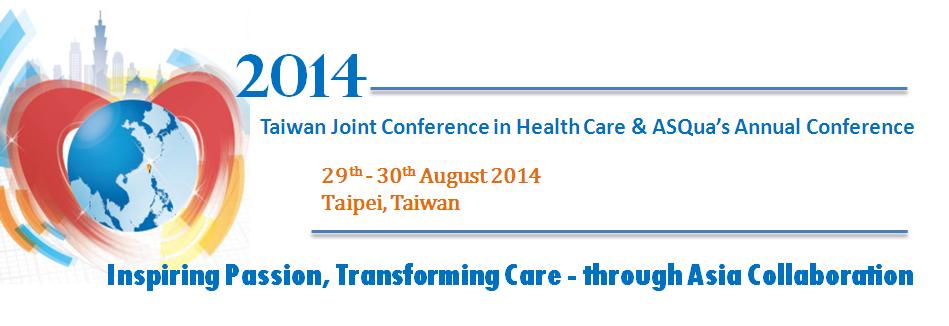  Friday 29th August 2014Saturday 30th August 2014Please note this draft programme is accurate at the time of publication and may change09:00 - 09:30RegistrationRegistration09:30 - 09:40Conference Opening and PlenaryConference Opening and Plenary09:40 - 10:10Keynote SpeechBlueprint for the Reform of Healthcare Policy(To be confirmed)Wen-Ta Chiu (To be confirmed)Minister, Ministry of Health and WelfareKeynote SpeechBlueprint for the Reform of Healthcare Policy(To be confirmed)Wen-Ta Chiu (To be confirmed)Minister, Ministry of Health and Welfare10:10 - 11:00Keynote SpeechUsing HIT to Improve SafetyDavid BatesPresident, The international Society for Quality in Health Care（ISQua）Keynote SpeechUsing HIT to Improve SafetyDavid BatesPresident, The international Society for Quality in Health Care（ISQua）11:00 - 11:30Coffee Break Coffee Break 11:30 - 12:30Keynote SpeechKeynote Speech11:30 - 12:30New Postgraduate Training System in JapanKiyoshi KitamuraProfessor, International Research Center for Medical Education, Graduate School of Medicine, The University of TokyoNew Postgraduate Training System in JapanKiyoshi KitamuraProfessor, International Research Center for Medical Education, Graduate School of Medicine, The University of Tokyo12:30 - 13:30Lunch Break Lunch Break Session 1Session 213:30 - 15:10Health Care professionals Excellence Award Bor-Shen HsiehProfessor, National Taiwan University Hospital Oral Presentations15:10 - 15:30Coffee BreakCoffee Break15:30 - 17:00Oral PresentationsOral Presentations09:00 - 09:30RegistrationRegistration09:30 - 09:40ASQua’s Annual Conference Opening  Wei-Chiang LeePresident, The Asian Society for Quality in Health Care（ASQua）Director- General, Department of Medical Affairs, Ministry of Health and WelfareASQua’s Annual Conference Opening  Wei-Chiang LeePresident, The Asian Society for Quality in Health Care（ASQua）Director- General, Department of Medical Affairs, Ministry of Health and Welfare09:40-10:10ISQua's Fellowship Programme Peter Carter CEO, The international Society for Quality in Health Care（ISQua）ISQua's Fellowship Programme Peter Carter CEO, The international Society for Quality in Health Care（ISQua）Session 1Session 210:10 - 11:00Global Leader LectureYu-Chuan (Jack) LiProfessor, College of Medical Science and Technology (CoMST),Taipei Medical UniversityOral Presentations11:00 - 11:30Coffee BreakCoffee Break11:30 - 12:30Round Table DiscussionOral PresentationsAccreditation and Medical TourismWei-Chiang LeePresident, The Asian Society for Quality in Health Care（ASQua）Oral Presentations12:30 - 13:30Coffee BreakCoffee Break13:30 - 14:30Oral PresentationsOral Presentations14:30 - 14:402015 Conference announce2015 Conference announce14:40 - 15:00Closing Plenary & Poster AwardsClosing Plenary & Poster Awards